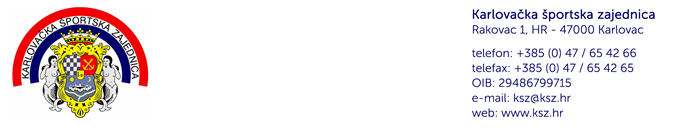 GRAD KARLOVACUpravni odjel za društvene djelatnosti                                                                                                         pročelnica, Draženka Sila Ljubenko							Karlovac, 13.6.2022.Predmet: SPORTSKO LJETO 2022.Poštovani,tijekom ljetnih praznika Karlovačka športska zajednica organizirati će besplatne treninge za učenike osnovnih škola.  Sportsko ljeto održat će se u dva dijela: I. dio od 23.6. do 8.7.2022., II dio od 22.08. do 2.9.2022. godine.Sportsko ljeto 2022. je predviđeno za svu djecu koja žele isprobati veći broj sportova, naučiti njihove osnove i pravila te žele aktivno ispunjen dan sa mnoštvom različitih aktivnosti. Tijekom ljetnih praznika, uz stručno vodstvo trenera, odvijat će se sportsko-rekreacijske aktivnosti u raznim sportovima.Klubovi, članice KŠZ-a organizirat će malu školu sporta. Termine održavanja treninga dostavit ćemo školama i medijima do 15.6.2022. godine. Letak u elektroničkom obliku dostaviti ćemo ravnateljima te zamolili da ih stave na web stranicu škole.Molimo Vas da obavijestite ravnatelje osnovnih škola o ovom sportskom programu te da nam izađu u susret i omoguće dijeljenje letaka učenicima.S poštovanjem,								Predsjednik								mr. sc. Željko Šančić